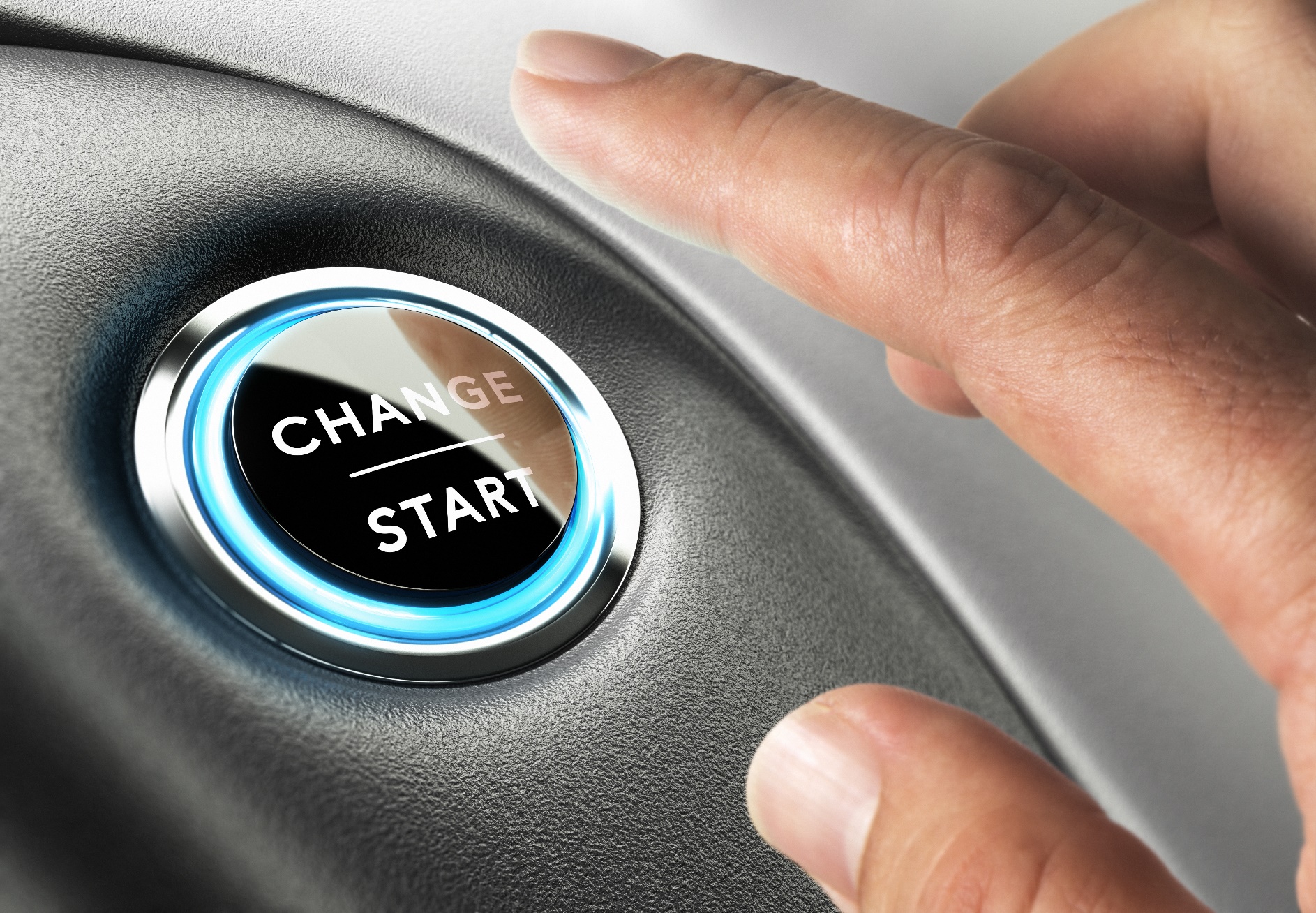 Mastering Organizational Change 
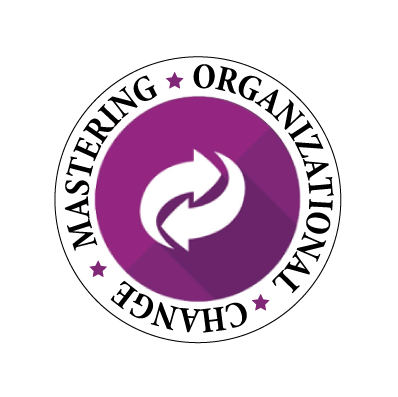 Table of ContentsCourse Introduction									2The Change Snowball									3Your Most Valuable Resource for Change						44 Steps to Overcoming Resistance							6Course Introduction"They always say time changes things, but you actually have to change them yourself." ~Andy Warhol  What changes could, should, would you like to put into place? Anything Big, Small, or even Petty.     Problems 				        Opportunities__________________________________________          ____________________________________________________________________________________          ____________________________________________________________________________________          ____________________________________________________________________________________          ____________________________________________________________________________________          ____________________________________________________________________________________          ____________________________________________________________________________________          ____________________________________________________________________________________          ____________________________________________________________________________________          ____________________________________________________________________________________          ____________________________________________________________________________________          ____________________________________________________________________________________          ____________________________________________________________________________________          ____________________________________________________________________________________          __________________________________________The Change Snowball"Great things are done by a series of small things brought together." ~Vincent Van GoghThe more _________________ you believe something to be, the more important it is to establish some _________________ to make it easier._________________ changes are the first steps in building a culture that not only succeeds in changing and evolving, but embraces it.The Progress Principle: The single most important _________________ is making progress (ANY progress) in meaningful work.	____________________________________________________________________________EXERCISEPick 3 “Small” or “Petty” changes from your Potential Changes List you can start on immediatelyChange #1    _______________________________________________________________________________Change #2    _______________________________________________________________________________Change #3    ___________________________________________________________________________________________________________________________________________________________KEY POINT OF LESSONBuilding a track record of small successes creates momentum that carries you through to bigger successes.____________________________________________________________________________NOTES____________________________________________________________________________________________________________________________________________________________________________________________________________________________________________________________________________________________________________________________________________________________________Your Most Valuable Resource for Change"Effective leaders help others to understand the necessity of change and to accept a common vision of the desired outcome." ~John KotterYou get allies for your change with __________________ .The findings from the Coch and French study are: If you want better results from your change, ______________  the team from the start.Three questions you need to ask to get your team involved in the change:Question #1 "Where are we headed _______________?"	When you get pushback ask“Why don’t you think ___________________?”	“What would you __________________?”Question #2 "__ __ __ __ __"Question #3 "How are we ____________________?"Tell the team you need their _______________________________________________________________________________________________EXERCISESchedule a meeting with the team to discuss a current change and address each of these three questions in the meeting. Better late than never on this.CHANGE: ______________________________________________________________Schedule a meeting related to a past change that has “come off the rails” and address each of these three questions.CHANGE: __________________________________________________________________________________________________________________________________________KEY POINT OF LESSONEmployees buy-in easier when they have all the information and have a say in what affects them.____________________________________________________________________________NOTES___________________________________________________________________________________________________________________________________________________________________________________________________________________________________________________________________________________________________________________________________________________________________________________________________________________________________________________________________________________________________________________________________________________________________________________________________________________________________________________________________________________________________________________________________________________________________________________________________________________________________________________________________________________________________________________________________________________________________________________________________________________4 Steps to Overcoming Resistance"When we can no longer change a situation, we are challenged to change ourselves." - Viktor Frankl  Step #1 for overcoming resistance - Diagnose the competing ____________________.Your change is in ____________________for the hearts and minds of your team, and you need to help it so it can overcome the status quo.Step #2 for overcoming resistance – Identify the Big ____________________.The only way to identify it is by asking ____________________and having an open ____________________. Most leaders don’t go through this and guessStep #3 for overcoming resistance – Start flipping ____________________Step #4 for overcoming resistance – Bring them back ____________________The best way to accomplish this is ask them to ____________________for reaching the flipped assumptionTackling resistance is a ____________________ thing in the change process. It tests your plan, gives you information, and creates buy-in. ____________________________________________________________________________EXERCISEPractice going through these four steps with a trusted subordinate or peer. Have them pretend to have concerns and work through it with them.____________________________________________________________________________KEY POINT OF LESSONResistance to change is inevitable and has a commonality that you can use to break through it.____________________________________________________________________________NOTES_______________________________________________________________________________________________________________________________________________________________________________________________________________________________________________________________________________________________________________________________________________________________________________________________________________________________________________________________________________________________________________________________________________________________________________________________________________________________________________________________________________________________________________________________________________________________________________________________________________________________________________________________________________________________________________________________________________________________________________________________________________________________________________________________________________________________________________________________________________________________________________________________________________________________________________________________________________________________________________________________________________________________________________________